	 РАСПОРЯЖЕНИЕ                                                         БОЕРЫК    «__27___»_____06_____2019__ г.                                             №____612_______                                                                                                             Рассмотрев протест Казанской межрайонной природоохранной прокуратуры от 29.11.2018 №02-06-2018, в соответствии со ст. 72 Земельного кодекса Российской Федерации, Федеральным законом от 6 октября 2003 года №131-ФЗ «Об общих принципах организации местного самоуправления в Российской Федерации», Федеральным законом от 26 декабря 2008 года № 294-ФЗ «О защите прав юридических лиц и индивидуальных предпринимателей при осуществлении государственного контроля (надзора) и муниципального контроля», Постановлением Правительства РФ от 26.12.2014 № 1515 «Об утверждении Правил взаимодействия федеральных органов исполнительной власти, осуществляющих государственный земельный надзор, с органами, осуществляющими муниципальный земельный контроль»1. Утвердить Административный регламент по осуществлению муниципального земельного контроля на территории Чистопольского муниципального района Республики Татарстан (приложение).2. Признать утратившим силу «Административный регламент по осуществлению муниципального земельного контроля на территории Чистопольского муниципального района Республики Татарстан», утвержденный распоряжением Палаты земельных и имущественных отношений Чистопольского муниципального района Республики Татарстан от 23 июня 2018 г. №806 « «Об утверждении Административного регламента проведения проверок при осуществлении муниципального земельного контроля на территории Чистопольского муниципального района Республики Татарстан».3. Контроль за исполнением настоящего распоряжения оставляю за собой.Руководитель                                                                                      М.Ю. ИсхаковаПриложение к распоряжению Палаты земельных и имущественных отношений Чистопольского муниципального района Республики Татарстан от « _27_» _06__ 2019 г. № _612_Административный регламент
по осуществлению муниципального земельного контроля на территории Чистопольского муниципального района Республики ТатарстанГлава 1. Общие положения1.1.  Настоящий административный регламент (далее - Регламент) устанавливает сроки и последовательность административных процедур (административных действий) при осуществлении муниципального земельного контроля на территории Чистопольского муниципального района Республики Татарстан (далее - муниципальный земельный контроль).1.2. Муниципальный земельный контроль на территории Чистопольского муниципального района осуществляет Палата земельных и имущественных отношений Чистопольского муниципального района Республики Татарстан (далее - орган муниципального земельного контроля).Должностные лица органа муниципального земельного контроля (далее - должностные лица) осуществляют муниципальный земельный контроль в отношении объектов земельных отношений, расположенных в границах Чистопольского муниципального района.При осуществлении муниципального земельного контроля орган муниципального земельного контроля взаимодействует с органами государственной власти и органами местного самоуправления.1.3. Муниципальный земельный контроль осуществляется в соответствии с:	- Конституцией Российской Федерации ("Собрании законодательства РФ", 04.08.2014, № 31, ст. 4398);- Земельным кодексом Российской Федерации (далее - Земельный кодекс РФ) ("Собрание законодательства РФ", 29.10.2001, № 44, ст. 4147);- Кодексом Российской Федерации об административных правонарушениях (далее - КоАП РФ) ("Собрание законодательства РФ", 07.01.2002, № 1 (ч. 1), ст. 1);- Федеральным законом от 06.10.2003 № 131-ФЗ "Об общих принципах организации местного самоуправления в Российской Федерации" (далее - Федеральный закон N 131-ФЗ) ("Собрание законодательства РФ", 06.10.2003,№ 40, ст. 3822);- Федеральным законом от 02.05.2006 № 59-ФЗ "О порядке рассмотрения обращений граждан Российской Федерации" ("Собрание законодательства РФ", 08.05.2006, № 19, ст. 2060);- Федеральным законом от 26.12.2008 № 294-ФЗ "О защите прав юридических лиц и индивидуальных предпринимателей при осуществлении государственного контроля (надзора) и муниципального контроля" (далее - Федеральный закон N 294-ФЗ) ("Собрание законодательства РФ", 29.12.2008, N 52 (ч. 1), ст. 6249);- постановлением Правительства Российской Федерации от 30.06.2010 № 489 "Об утверждении Правил подготовки органами государственного контроля (надзора) и органами муниципального контроля ежегодных планов проведения плановых проверок юридических лиц и индивидуальных предпринимателей" ("Собрание законодательства РФ", 12.07.2010, №28, ст. 3706);- приказом Министерства экономического развития Российской Федерации от 30.04.2009 №141 "О реализации положений Федерального закона "О защите прав юридических лиц и индивидуальных предпринимателей при осуществлении государственного контроля (надзора) и муниципального контроля" ("Российская газета", № 85, 14.05.2009);- постановлением Правительства Российской Федерации от 26.12.2014 № 1515 "Об утверждении Правил взаимодействия федеральных органов исполнительной власти, осуществляющих государственный земельный надзор, с органами, осуществляющими муниципальный земельный контроль" ("Собрание законодательства РФ, 05.01.2015, № 1 (часть II), ст. 298);- Земельным кодексом Республики Татарстан ("Республика Татарстан", №10-11, 22.01.2005);- Законом Республики Татарстан от 13.10.2015 № 83-ЗРТ "О порядке осуществления муниципального земельного контроля на территории Республики Татарстан" (далее - Закон Республики Татарстан N 83-ЗРТ) ("Республика Татарстан", № 148, 16.10.2015);- Законом Республики Татарстан от 28 июля 2004 г. №45-ЗРТ "О местном самоуправлении в Республике Татарстан" ("Республика Татарстан", N 155-156, 03.08.2004);- Уставом муниципального образования "Чистопольский муниципальный район" Республики Татарстан, утвержденный Решение Совета Чистопольского муниципального района Республики Татарстан от 29 января 2014 г. №32/1 ("Чистопольские известия" от 12 февраля 2014 г. N 10);- Решением Совета Чистопольского муниципального района Республики Татарстан от 17 декабря 2010 г. № 4/4"О положении о муниципальном земельном контроле за использованием земель на территории Чистопольского муниципального района Республики Татарстан";- Положением о Палате земельных и имущественных отношений Чистопольского муниципального района Решение Совета Чистопольского муниципального района Республики Татарстан решение Совета Чистопольского муниципального района № 5/6 от 28 декабря 2005 года;- настоящим Регламентом.1.4. Предметом проверок при осуществлении муниципального земельного контроля является соблюдение органами государственной власти, органами местного самоуправления, юридическими лицами, индивидуальными предпринимателями, гражданами в отношении объектов земельных отношений требований законодательства Российской Федерации, законодательства Республики Татарстан, за нарушение которых законодательством Российской Федерации, законодательством Республики Татарстан предусмотрена административная и иная ответственность.Муниципальный земельный контроль в отношении юридических лиц и индивидуальных предпринимателей осуществляется в соответствии с Федеральным законом № 294-ФЗ с учетом особенностей, установленных Земельным кодексом Российской Федерации.Муниципальный земельный контроль в отношении органов государственной власти и органов местного самоуправления осуществляется в порядке, установленном для осуществления муниципального земельного контроля в отношении юридических лиц и индивидуальных предпринимателей.Муниципальный земельный контроль в отношении граждан осуществляется в соответствии с Земельным кодексом Российской Федерации, Законом Республики Татарстан № 83-ЗРТ.Согласно п. 5 ст. 2 Федерального закона №294-ФЗ указанные мероприятия по контролю осуществляются должностными лицами и привлекаемых в случае необходимости в установленном Федеральным законом № 294-ФЗ порядке к проведению проверок экспертами, экспертными организациями по рассмотрению документов юридического лица, индивидуального предпринимателя, гражданина и иной информации об их деятельности, по осмотру и обследованию используемых указанными лицами при осуществлении деятельности производственных объектов, плановых (рейдовых) осмотров, обследований особо охраняемых природных территорий, лесных участков, земельных участков, а также по проведению экспертиз и расследований, направленных на установление причинно- следственной связи выявленного нарушения обязательных требований и (или) требований, установленных муниципальными правовыми актами, с фактами причинения вреда.Глава 2. Права и обязанности должностных лиц органа муниципального земельного контроля при осуществлении муниципального земельного контроля. Права и обязанности лиц, в отношении которых осуществляются мероприятия по муниципальному земельному контролю.2.1. Должностные лица, осуществляющие муниципальный земельный контроль при выполнении возложенных на них обязанностей, в порядке, установленном законодательством Российской Федерации, имеют право:	- проводить плановые, внеплановые, документарные (камеральные), выездные проверки;	- проводить административные обследования объектов земельных отношений при проведении мероприятий по контролю без взаимодействия с юридическими лицами, индивидуальными предпринимателями, гражданами;	- давать обязательные для исполнения предписания по вопросам соблюдения земельного законодательства; 	- посещать при предъявлении служебного удостоверения организации и объекты, обследовать земельные участки, находящиеся в собственности, пользовании, аренде и во владении;	- составлять по результатам проверок акты (акты проверки соблюдения земельного законодательства, акты обследования территории, обмера площади земельного участка, справки по земельным участкам), фототаблицы, соответствующие уведомления с обязательным ознакомлением с ними собственников, владельцев, пользователей, арендаторов земельных участков;	- обращаться в органы внутренних дел за содействием в предотвращении или пресечении действий, препятствующих осуществлению законной деятельности, а также в установлении лиц, виновных в нарушении земельного законодательства;	- запрашивать и безвозмездно получать от территориальных органов, федеральных органов исполнительной власти, органов местного самоуправления, должностных лиц, граждан, собственников, владельцев, пользователей, арендаторов земельных участков сведения и материалы о состоянии и использовании земель, в том числе документы, удостоверяющие права на земельные участки и находящиеся на них объекты, сведения о лицах, использующих земельные участки, необходимые для осуществления муниципального земельного контроля;	- направлять в соответствующие государственные органы материалы о нарушениях земельного законодательства, в том числе по неповиновению законному распоряжению (органа) должностного лица, воспрепятствованию законной деятельности (органа) должностного лица, непредставлению или несвоевременному представлению в орган (должностному лицу) сведений (информации), представление которых предусмотрено законом и необходимо для осуществления этим органом (должностным лицом) его законной деятельности, либо представлению в орган (должностному лицу), осуществляющему муниципальный земельный контроль, таких сведений (информации) в неполном объеме или в искаженном виде, для рассмотрения вопроса о привлечении виновных лиц к ответственности;	- проводить совместные проверки с надзорными и контрольными органами по обращениям, связанным с земельными отношениями;	- осуществлять контроль в пределах своей компетенции за соблюдением юридическими, должностными лицами и гражданами требований земельного законодательства;	- в случае выявления при проведении проверки нарушений юридическим лицом, индивидуальным предпринимателем, гражданином обязательных требований или требований, установленных муниципальными правовыми актами, должностные лица органа муниципального земельного контроля, проводившие проверку, в пределах полномочий, предусмотренных законодательством Российской Федерации, обязаны принять меры по контролю за устранением выявленных нарушений, их предупреждению, предотвращению возможного причинения вреда жизни, здоровью граждан, вреда животным, растениям, окружающей среде, обеспечению безопасности государства, предупреждению возникновения чрезвычайных ситуаций природного и техногенного характера, а также меры по привлечению лиц, допустивших выявленные нарушения, к ответственности;	- в случае если при проведении проверки установлено, что деятельность юридического лица, его филиала, представительства, структурного подразделения, индивидуального предпринимателя, гражданина, эксплуатация ими зданий, строений, сооружений, подобных объектов на земельных участках представляют непосредственную угрозу причинения вреда жизни, здоровью граждан, вреда животным, растениям, окружающей среде, безопасности государства, возникновения чрезвычайных ситуаций природного и техногенного характера или такой вред причинен, орган муниципального земельного контроля обязан незамедлительно принять меры по недопущению причинения вреда и довести до сведения граждан, а также других юридических лиц, индивидуальных предпринимателей, контрольных и надзорных органов любым доступным способом информацию о наличии угрозы причинения вреда и способах его предотвращения.2.2. Должностные лица осуществляют муниципальный земельный контроль за:	- выполнением требований земельного законодательства по использованию земель, исключающему самовольное занятие земельных участков или использование их без оформленных в установленном порядке правоустанавливающих документов, соблюдением порядка переуступки права пользования землей;- соблюдением землевладельцами, землепользователями и арендаторами земель сроков освоения земельных участков, установленных гражданским и земельным законодательством;- использованием земель по целевому назначению и виду разрешенного использования;- соблюдением арендаторами земельных участков условий договора аренды земельного участка;- соблюдением принципа платности использования земель;- своевременным возвратом земель;- предоставлением достоверных сведений о состоянии и использовании земель;- наличием и сохранностью межевых, геодезических и других специальных знаков, установленных на земельных участках в соответствии с законодательством;- исполнением иных требований законодательства по вопросам использования земель.	2.3. В целях предупреждения нарушений юридическими лицами, индивидуальными предпринимателями и гражданами обязательных требований, требований, установленных муниципальными правовыми актами, устранения причин, факторов и условий, способствующих нарушениям обязательных требований, требований, установленных муниципальными правовыми актами, орган муниципального земельного контроля осуществляют мероприятия по профилактике нарушений обязательных требований, требований, установленных муниципальными правовыми актами, в соответствии с ежегодно утверждаемыми ими программами профилактики нарушений.2.3.1.В целях профилактики нарушений обязательных требований, требований, установленных муниципальными правовыми актами орган муниципального земельного контроля:	1) обеспечивают размещение на официальных сайтах в сети "Интернет" перечней нормативных правовых актов или их отдельных частей, содержащих обязательные требования, требования, установленные муниципальными правовыми актами, оценка соблюдения которых является предметом муниципального земельного контроля, а также текстов, соответствующих нормативных правовых актов;	2) осуществляют информирование юридических лиц, индивидуальных предпринимателей, граждан по вопросам соблюдения обязательных требований, требований, установленных муниципальными правовыми актами, в том числе посредством разработки и опубликования руководств по соблюдению обязательных требований, требований, установленных муниципальными правовыми актами, проведения семинаров и конференций, разъяснительной работы в средствах массовой информации и иными способами. В случае изменения обязательных требований, требований, установленных муниципальными правовыми актами, орган муниципального земельного контроля подготавливают и распространяют комментарии о содержании новых нормативных правовых актов, устанавливающих обязательные требования, требования, установленные муниципальными правовыми актами, внесенных изменениях в действующие акты, сроках и порядке вступления их в действие, а также рекомендации о проведении необходимых организационных, технических мероприятий, направленных на внедрение и обеспечение соблюдения обязательных требований, требований, установленных муниципальными правовыми актами;	3) обеспечивают регулярное (не реже одного раза в год) обобщение практики осуществления в соответствующей сфере деятельности муниципального земельного контроля и размещение на официальных сайтах в сети "Интернет" соответствующих обобщений, в том числе с указанием наиболее часто встречающихся случаев нарушений обязательных требований, требований, установленных муниципальными правовыми актами, с рекомендациями в отношении мер, которые должны приниматься юридическими лицами, индивидуальными предпринимателями, гражданами в целях недопущения таких нарушений;	4) выдают предостережения о недопустимости нарушения обязательных требований, требований, установленных муниципальными правовыми актами, в соответствии с частями 5-7 статьи 8.2 Федерального закона № 294-ФЗ, если иной порядок не установлен федеральным законом.2.3.2. При условии, что иное не установлено федеральным законом, при наличии у органа муниципального земельного контроля сведений о готовящихся нарушениях или о признаках нарушений обязательных требований, требований, установленных муниципальными правовыми актами, полученных в ходе реализации мероприятий по контролю, осуществляемых без взаимодействия с юридическими лицами, индивидуальными предпринимателями, гражданами либо содержащихся в поступивших обращениях и заявлениях (за исключением обращений и заявлений, авторство которых не подтверждено), информации от органов государственной власти, органов местного самоуправления, из средств массовой информации в случаях, если отсутствуют подтвержденные данные о том, что нарушение обязательных требований, требований, установленных муниципальными правовыми актами, причинило вред жизни, здоровью граждан, вред животным, растениям, окружающей среде, объектам культурного наследия (памятникам истории и культуры) народов Российской Федерации, музейным предметам и музейным коллекциям, включенным в состав Музейного фонда Российской Федерации, особо ценным, в том числе уникальным, документам Архивного фонда Российской Федерации, документам, имеющим особое историческое, научное, культурное значение и входящим в состав национального библиотечного фонда, безопасности государства, а также привело к возникновению чрезвычайных ситуаций природного и техногенного характера либо создало угрозу указанных последствий, орган государственного контроля (надзора), орган муниципального контроля объявляют юридическому лицу, индивидуальному предпринимателю предостережение о недопустимости нарушения обязательных требований, требований, установленных муниципальными правовыми актами, и предлагают юридическому лицу, индивидуальному предпринимателю принять меры по обеспечению соблюдения обязательных требований, требований, установленных муниципальными правовыми актами, и уведомить об этом в установленный в таком предостережении срок орган муниципального земельного контроля. Предостережение о недопустимости нарушения обязательных требований, требований, установленных муниципальными правовыми актами, должно содержать указания на соответствующие обязательные требования, требования, установленные муниципальными правовыми актами, нормативный правовой акт, их предусматривающий, а также информацию о том, какие конкретно действия (бездействие) юридического лица, индивидуального предпринимателя, гражданина могут привести или приводят к нарушению этих требований. Предостережение о недопустимости нарушения обязательных требований, требований, установленных муниципальными правовыми актами, не может содержать требования предоставления юридическим лицом, индивидуальным предпринимателем сведений и документов, за исключением сведений о принятых юридическим лицом, индивидуальным предпринимателем, гражданином мерах по обеспечению соблюдения обязательных требований, требований, установленных муниципальными правовыми актами.2.3.3. Порядок составления и направления предостережения о недопустимости нарушения обязательных требований, подачи юридическим лицом, индивидуальным предпринимателем, гражданином возражений на такое предостережение и их рассмотрения, порядок уведомления об исполнении такого предостережения определен Правительством Российской Федерации (Постановление Правительства от 10.02.1017 №166.2.4. В соответствии со ст. 8.3 Федерального закона № 294-ФЗ должностные лица органа муниципального земельного контроля проводят мероприятия по контролю без взаимодействия с юридическими лицами, индивидуальными предпринимателями, гражданами в пределах своей компетенции на основании заданий на проведение таких мероприятий, утверждаемых руководителем органа муниципального земельного контроля.2.4.1.К мероприятиям по контролю, при проведении которых не требуется взаимодействие органа муниципального земельного контроля с юридическими лицами, индивидуальными предпринимателями, гражданами, относятся:	1) плановые (рейдовые) осмотры (обследования) территорий, акваторий в соответствии со статьей 13.2 Федерального закона № 294-ФЗ;	2) административные обследования объектов земельных отношений;	3) наблюдение за соблюдением обязательных требований при распространении рекламы;	4) наблюдение за соблюдением обязательных требований при размещении информации в сети "Интернет" и средствах массовой информации;	5) наблюдение за соблюдением обязательных требований, требований, установленных муниципальными правовыми актами, посредством анализа информации о деятельности либо действиях юридического лица, индивидуального предпринимателя и гражданина, которая предоставляется такими лицами (в том числе посредством использования федеральных государственных информационных систем) в орган муниципального земельного контроля в соответствии с федеральными законами и принимаемыми в соответствии с ними иными нормативными правовыми актами Российской Федерации или может быть получена (в том числе в рамках межведомственного информационного взаимодействия) органом муниципального земельного контроля без возложения на юридических лиц, индивидуальных предпринимателей и граждан обязанностей, не предусмотренных федеральными законами и принятыми в соответствии с ними иными нормативными правовыми актами Российской Федерации;	6) другие виды и формы мероприятий по контролю, установленные федеральными законами.	2.4.2.Мероприятия по контролю без взаимодействия с юридическими лицами, индивидуальными предпринимателями проводятся должностными лицами органа муниципального земельного контроля в пределах своей компетенции на основании заданий на проведение таких мероприятий, утверждаемых руководителем органа муниципального земельного контроля.	2.4.3.Порядок оформления и содержание заданий, указанных в части 2 статьи 8.3 Федерального закона № 294-ФЗ, и порядок оформления должностными лицами органа муниципального земельного контроля результатов мероприятия по контролю без взаимодействия с юридическими лицами, индивидуальными предпринимателями, гражданами, в том числе результатов плановых (рейдовых) осмотров, обследований, исследований, измерений, наблюдений, устанавливаются федеральными органами исполнительной власти, осуществляющими нормативно-правовое регулирование в соответствующих сферах государственного контроля (надзора), органами исполнительной власти субъектов Российской Федерации, а также органами местного самоуправления.2.4.4. В случае выявления при проведении мероприятий по контролю, указанных в части 1 статьи 8.3 Федерального закона № 294-ФЗ, нарушений обязательных требований, требований, установленных муниципальными правовыми актами, должностные лица органа муниципального земельного контроля принимают в пределах своей компетенции меры по пресечению таких нарушений, а также направляют в письменной форме руководителю органа муниципального земельного контроля мотивированное представление с информацией о выявленных нарушениях для принятия при необходимости решения о назначении внеплановой проверки юридического лица, индивидуального предпринимателя, гражданина по основаниям, указанным в пункте 2 части 2 статьи 10 Федерального закона № 294-ФЗ.В случае получения в ходе проведения мероприятий по контролю без взаимодействия с юридическими лицами, индивидуальными предпринимателями, гражданами указанных в частях 5-7 статьи 8.2 Федерального закона № 294-ФЗ сведений о готовящихся нарушениях или признаках нарушения обязательных требований, требований, установленных муниципальными правовыми актами, орган муниципального земельного контроля направляют юридическому лицу, индивидуальному предпринимателю, гражданину предостережение о недопустимости нарушения обязательных требований, требований, установленных муниципальными правовыми актами.	2.5. Должностные лица органа муниципального земельного контроля обязаны:	- своевременно и в полной мере исполнять предоставленные в соответствии с законодательством Российской Федерации полномочия по предупреждению, выявлению и пресечению нарушений обязательных требований;	- соблюдать законодательство Российской Федерации, права и законные интересы юридического лица, индивидуального предпринимателя, граждан, проверка которых проводится;	- проводить проверку на основании распоряжения (приказа) руководителя органа муниципального земельного контроля о ее проведении в соответствии с ее назначением;	- проводить проверку только во время исполнения служебных обязанностей, выездную проверку только при предъявлении служебных удостоверений, копии распоряжения (приказ) руководителя органа муниципального земельного контроля и в случае, предусмотренном частью 5 статьи 10 Федерального закона № 294-ФЗ, копии документа о согласовании проведения проверки с органом прокуратуры;	- не препятствовать руководителю, иному должностному лицу или уполномоченному представителю юридического лица, индивидуальному предпринимателю, его уполномоченному представителю, гражданам или их представителю присутствовать при проведении проверки и давать разъяснения по вопросам, относящимся к предмету проверки;	- представлять руководителю, иному должностному лицу или уполномоченному представителю юридического лица, индивидуальному предпринимателю, его уполномоченному представителю, гражданам или их представителю, присутствующим при проведении проверки, информацию и документы, относящиеся к предмету проверки;	- знакомить руководителя, иное должностное лицо или уполномоченного представителя юридического лица, индивидуального предпринимателя, его уполномоченного представителя, граждан или их представителя с результатами проверки;	- знакомить руководителя, иное должностное лицо или уполномоченного представителя юридического лица, индивидуального предпринимателя, его уполномоченного представителя, физическое лицо, его уполномоченного представителя с документами и (или) информацией, полученными в рамках межведомственного информационного взаимодействия;	- учитывать при определении мер, принимаемых по фактам выявленных нарушений, соответствие указанных мер тяжести нарушений, их потенциальной опасности для жизни, здоровья людей, для животных, растений, окружающей среды, объектов культурного наследия (памятников истории и культуры) народов Российской Федерации, безопасности государства, для возникновения чрезвычайных ситуаций природного и техногенного характера, а также не допускать необоснованное ограничение прав и законных интересов граждан, в том числе юридических лиц, индивидуальных предпринимателей;	- доказывать обоснованность своих действий при их обжаловании юридическими лицами, индивидуальными предпринимателями, гражданами в порядке, установленном законодательством Российской Федерации;	- соблюдать сроки проведения проверки, установленные Федеральным законом № 294-ФЗ;	- не требовать от юридического лица, индивидуального предпринимателя, граждан документы и иные сведения, представление которых не предусмотрено законодательством Российской Федерации;	- перед началом проведения выездной проверки по просьбе руководителя, иного должностного лица или уполномоченного представителя юридического лица, индивидуального предпринимателя, его уполномоченного представителя, граждан или их представителя ознакомить их с положениями настоящего Регламента, в соответствии с которым проводится проверка;	- осуществлять запись о проведенной проверке в журнале учета проверок при наличии журнала (типовая форма журнала учета проверок утверждена приказом Минэкономразвития России от 30.04.2009 №141).	2.6. Должностные лица, осуществляющие муниципальный земельный контроль, не вправе:	- проверять выполнение обязательных требований и требований, установленных муниципальными правовыми актами, если такие требования не относятся к полномочиям органа муниципального земельного контроля, от имени которых действуют эти должностные лица;	- проверять выполнение требований, установленных нормативными правовыми актами органов исполнительной власти СССР и РСФСР, а также выполнение требований нормативных документов, обязательность применения которых не предусмотрена законодательством Российской Федерации;	- проверять выполнение обязательных требований и требований, установленных муниципальными правовыми актами, не опубликованными в установленном законодательством Российской Федерации порядке;	- осуществлять плановую или внеплановую выездную проверку в случае отсутствия при ее проведении руководителя, иного должностного лица или уполномоченного представителя юридического лица, индивидуального предпринимателя, его уполномоченного представителя, гражданина или его представителя за исключением случая проведения такой проверки по основанию, предусмотренному подпунктом "б" пункта 2 части 2 статьи 10 Федерального закона №294-ФЗ, а также проверки соблюдения требований земельного законодательства в случаях надлежащего уведомления собственников земельных участков, землепользователей, землевладельцев и арендаторов земельных участков;	- требовать представления документов, информации, образцов продукции, проб обследования объектов окружающей среды и объектов производственной среды, если они не являются объектами проверки или не относятся к предмету проверки, а также изымать оригиналы таких документов;	- требовать нотариального удостоверения копий документов, представляемых в орган муниципального земельного контроля;	- отбирать образцы продукции, пробы обследования объектов окружающей среды и объектов производственной среды для проведения их исследований, испытаний, измерений без оформления протоколов об отборе указанных образцов, проб по установленной форме и в количестве, превышающем нормы, установленные национальными стандартами, правилами отбора образцов, проб и методами их исследований, испытаний, измерений, техническими регламентами или действующими до дня их вступления в силу иными нормативными техническими документами и правилами и методами исследований, испытаний, измерений;	- распространять информацию, полученную в результате проведения проверки и составляющую государственную, коммерческую, служебную, иную охраняемую законом тайну, за исключением случаев, предусмотренных законодательством Российской Федерации;	- превышать установленные сроки проведения проверки;	- осуществлять выдачу юридическим лицам, индивидуальным предпринимателям, гражданам предписаний или предложений о проведении за их счет мероприятий по контролю;	- требовать от юридического лица, индивидуального предпринимателя, гражданина представления документов и (или) информации, включая разрешительные документы, имеющиеся в распоряжении иных государственных органов, органов местного самоуправления либо подведомственных государственным органам или органам местного самоуправления организаций, включенные в определенный Правительством Российской Федерации перечень;	- при проведении выездной проверки требовать от юридического лица, индивидуального предпринимателя, гражданина представления документов и (или) информации, которые были представлены ими в ходе проведения документарной проверки, требовать от юридического лица, индивидуального предпринимателя, гражданина представления документов, информации до даты начала проведения проверки. Орган муниципального земельного контроля после принятия распоряжения или приказа о проведении проверки вправе запрашивать необходимые документы и (или) информацию в рамках межведомственного информационного взаимодействия.2.7. Права и обязанности лиц, в отношении которых осуществляются мероприятия по муниципальному земельному контролю.2.7.1. Руководитель, иное должностное лицо или уполномоченный представитель юридического лица, индивидуальный предприниматель, его уполномоченный представитель, гражданин, его уполномоченный представитель при проведении проверки имеют право:	- непосредственно присутствовать при проведении проверки, давать объяснения по вопросам, относящимся к предмету проверки;	- получать от органа муниципального земельного контроля, их должностных лиц информацию, которая относится к предмету проверки и предоставление которой предусмотрено настоящим Федеральным законом;	- знакомиться с документами и (или) информацией, полученными органами муниципального земельного контроля в рамках межведомственного информационного взаимодействия от иных государственных органов, органов местного самоуправления либо подведомственных государственным органам или органам местного самоуправления организаций, в распоряжении которых находятся эти документы и (или) информация;	- представлять документы и (или) информацию, запрашиваемые в рамках межведомственного информационного взаимодействия, в орган муниципального контроля по собственной инициативе;	- знакомиться с результатами проверки и указывать в акте проверки о своем ознакомлении с результатами проверки, согласии или несогласии с ними, а также с отдельными действиями должностных лиц органа муниципального земельного контроля;	- обжаловать действия (бездействие) должностных лиц органа муниципального земельного контроля, повлекшие за собой нарушение прав юридического лица, индивидуального предпринимателя при проведении проверки, в административном и (или) судебном порядке в соответствии с законодательством Российской Федерации;	- привлекать Уполномоченного при Президенте Российской Федерации по защите прав предпринимателей либо уполномоченного по защите прав предпринимателей в субъекте Российской Федерации к участию в проверке.2.7.2. При проведении проверок юридические лица обязаны обеспечить присутствие руководителей, иных должностных лиц или уполномоченных представителей юридических лиц; индивидуальные предприниматели, граждане обязаны присутствовать или обеспечить присутствие уполномоченных представителей, ответственных за организацию и проведение мероприятий по выполнению обязательных требований и требований, установленных муниципальными правовыми актами.2.7.3. Лица, препятствующие проведению мероприятий по муниципальному земельному контролю, несут ответственность в соответствии с законодательством Российской Федерации.Глава 3. Порядок исполнения функций по осуществлению муниципального земельного контроля в Чистопольском муниципальном районе.	3.1. Порядок информирования об исполнении муниципальной функции. Настоящий Регламент размещается в информационно-телекоммуникационной сети "Интернет" на официальном сайте Чистопольского муниципального района Республики Татарстан (http://chistopol.tatarstan.ru/).	3.1.2. Место нахождения органа муниципального земельного контроля и почтовый адрес: 422980, Республика Татарстан, г. Чистополь, ул. Энгельса, д. 152А.	3.1.3. Режим работы: понедельник-пятница с 8.00 до 17.00, перерыв- с 12.00 до 13.00, выходные дни- суббота, воскресенье. 	3.1.4. Место исполнения муниципальной функции:	- при документарной проверке - по месту нахождения органа муниципального земельного контроля;	- при выездной проверке - по месту нахождения юридических лиц (их филиалов, представительств, обособленных структурных подразделений) или месту жительства индивидуальных предпринимателей, граждан и месту фактического осуществления ими деятельности.	3.1.5. Информация о порядке исполнения муниципальной функции представляется должностными лицами, осуществляющими муниципальный земельный контроль:	- непосредственно в рамках личного приема;	- в письменной форме (при обращении по почте по реквизитам, указанным в подпункте 3.1.2 настоящего Регламента);	- посредством электронной почты заявителя.	Информация о порядке исполнения муниципальной функции размещается и обновляется (по мере внесения изменений в настоящий Регламент) на официальном сайте органа муниципального земельного контроля.	3.2. Недопустимость взимания с юридических лиц, индивидуальных предпринимателей и граждан платы за проведение мероприятий по муниципальному земельному контролю.	3.2.1.Плата с юридических лиц, индивидуальных предпринимателей и граждан за проведение мероприятий по муниципальному земельному контролю не взимается, в том числе за услуги экспертов и экспертных организаций в случае привлечения их к проведению проверок.	3.3. Срок исполнения муниципальной функции.	3.3.1.Срок проведения проверки как документарной (плановой и внеплановой), так и выездной (плановой и внеплановой) не может превышать 20 рабочих дней.	3.3.2.В отношении одного субъекта малого предпринимательства общий срок проведения плановых выездных проверок не может превышать в год 50 часов для малого предприятия и 15 часов - для микропредприятия.	3.3.3.В случае необходимости при проведении проверки, получения документов и (или) информации в рамках межведомственного информационного взаимодействия проведение проверки может быть приостановлено руководителем органа муниципального земельного контроля на срок, необходимый для осуществления межведомственного информационного взаимодействия, но не более чем на десять рабочих дней. Повторное приостановление проведения проверки не допускается. На период действия срока приостановления проведения проверки приостанавливаются связанные с указанной проверкой действия органа муниципального земельного контроля на территории, в зданиях, строениях, сооружениях, помещениях, на иных объектах субъекта малого предпринимательства.	3.3.4.В исключительных случаях, связанных с необходимостью проведения сложных и (или) длительных исследований, испытаний, специальных экспертиз и расследований на основании мотивированных предложений должностных лиц органа муниципального земельного контроля, проводящих выездную плановую проверку, срок проведения выездной плановой проверки может быть продлен руководителем такого органа, но не более чем на 20 рабочих дней, в отношении малых предприятий - не более чем на 50 часов, микропредприятий - не более чем на 15 часов.	3.3.5.Срок проведения каждой из предусмотренных статьями 11 и 12 Федерального закона №294-ФЗ проверок в отношении юридического лица, которое осуществляет свою деятельность на территориях нескольких субъектов Российской Федерации, устанавливается отдельно по каждому филиалу, представительству, обособленному структурному подразделению юридического лица, при этом общий срок проведения проверки не может превышать шестьдесят рабочих дней.	3.4. Мероприятия по муниципальному земельному контролю осуществляются в форме плановых проверок, проводимых в соответствии с ежегодным планом проведения плановых проверок, а также в форме внеплановых проверок с соблюдением прав и законных интересов организаций и граждан в соответствии с законодательством.	3.5. Основания для проведения проверок.	3.5.1. Плановые проверки проводятся на основании разрабатываемых органом муниципального земельного контроля ежегодных плановых проверок.	Предметом плановой проверки является соблюдение юридическим лицом, индивидуальным предпринимателем, гражданином в процессе осуществления деятельности обязательных требований и требований, установленных муниципальными правовыми актами.	3.5.2. Орган муниципального земельного контроля в срок до 1 июня года, предшествующего году проведения плановых проверок, направляет в порядке, установленном Правительством Российской Федерации, проект ежегодного плана проведения плановых проверок (далее - План) на согласование в орган государственного земельного надзора; в срок до 1 сентября года, предшествующего году проведения плановых проверок, направляет в порядке, установленном Правительством Российской Федерации, - в орган прокуратуры по месту нахождения органа муниципального земельного контроля.	3.5.3.Основаниями для включения плановой проверки в План являются истечение трех лет со дня:	1) государственной регистрации юридического лица, индивидуального предпринимателя, возникновения у граждан права на объект земельных отношений (далее - земельный участок);	2) окончания проведения последней плановой проверки юридического лица, индивидуального предпринимателя, гражданина;	3) начала осуществления юридическим лицом, индивидуальным предпринимателем предпринимательской деятельности в соответствии с представленным в уполномоченный Правительством Российской Федерации в соответствующей сфере федеральный орган исполнительной власти уведомлением о начале осуществления отдельных видов предпринимательской деятельности в случае выполнения работ или предоставления услуг, требующих представления указанного уведомления.	3.5.4.В соответствии с Федеральным законом № 294-ФЗ План должен содержать следующие сведения:	1) наименования юридических лиц (их филиалов, представительств, обособленных структурных подразделений), фамилии, имена, отчества индивидуальных предпринимателей, граждан, деятельность которых подлежит плановым проверкам, места нахождения юридических лиц (их филиалов, представительств, обособленных структурных подразделений) или места жительства индивидуальных предпринимателей и места фактического осуществления ими своей деятельности, места жительства гражданина;	2) цель и основание проведения каждой плановой проверки;	3) дата начала и сроки проведения каждой плановой проверки;	4) наименование органа муниципального земельного контроля, осуществляющего конкретную плановую проверку;	5) при проведении плановой проверки органом государственного контроля (надзора), органом муниципального земельного контроля совместно указываются наименования всех участвующих в такой проверке органов.	3.5.5.Распоряжение о проведении проверки юридического лица, индивидуального предпринимателя, гражданина оформляется в соответствии с приказом Минэкономразвития России от 30.04.2009 №141.	3.5.6. Ежегодный план проведения плановых проверок утверждается руководителем Палаты.Ежегодный план проведения плановых проверок доводится до сведения заинтересованных лиц посредством его размещения на официальном сайте Исполнительного комитета http://chistopol.tatarstan.ru/ либо иным доступным способом. 	3.5.7. Ограничения для включения в ежегодный план проведения плановых проверок:	- плановая проверка может быть проведена не ранее чем через три года с момента государственной регистрации юридического лица или индивидуального предпринимателя, возникновения у гражданина права на земельный участок;	- в отношении одного юридического лица или индивидуального предпринимателя, гражданина плановая проверка может быть проведена не более чем один раз в три года (кроме юридических лиц и индивидуальных предпринимателей, осуществляющих виды деятельности в сферах здравоохранения, образования, в социальной сфере).	3.5.8. О проведении плановой проверки юридическое лицо, индивидуальный предприниматель уведомляются органом муниципального контроля не позднее чем за три рабочих дня до начала ее проведения посредством направления копии распоряжения руководителя, заместителя руководителя органа муниципального контроля о начале проведения плановой проверки заказным почтовым отправлением с уведомлением о вручении и (или) посредством электронного документа, подписанного усиленной квалифицированной электронной подписью и направленного по адресу электронной почты юридического лица, индивидуального предпринимателя, если такой адрес содержится соответственно в едином государственном реестре юридических лиц, едином государственном реестре индивидуальных предпринимателей либо ранее был представлен юридическим лицом, индивидуальным предпринимателем в органе муниципального контроля, или иным доступным способом. 	3.5.9. Внесение изменений в ежегодный план проведения плановых проверок осуществляется в соответствии с нормами и требованиями постановления Правительства Российской Федерации от 30.06.2010 № 489 "Об утверждении Правил подготовки органами государственного контроля (надзора) и органами муниципального контроля ежегодных планов проведения плановых проверок юридических лиц и индивидуальных предпринимателей".	3.6. В целях обеспечения учета проводимых при осуществлении муниципального контроля проверок (за исключением внеплановых проверок, проводимых в соответствии с пунктом 1_1 части 2 статьи 10 Федерального закона №294, а также их результатов создается единый реестр проверок. Единый реестр проверок является федеральной государственной информационной системой. Оператором единого реестра проверок является Генеральная прокуратура Российской Федерации.	Плановая проверка проводится в форме документарной проверки и (или) выездной проверки в порядке, установленном соответственно статьями 11 и 12 Федерального закона №294-ФЗ.	3.7. Положением о виде федерального государственного контроля (надзора), порядком организации и проведения отдельных видов государственного контроля (надзора), муниципального контроля может быть предусмотрена обязанность использования при проведении плановой проверки должностным лицом органа государственного контроля (надзора), органа муниципального контроля проверочных листов (списков контрольных вопросов). 	3.7.1. Обязанность использования проверочных листов (списков контрольных вопросов) может быть предусмотрена при проведении плановых проверок всех или отдельных юридических лиц, индивидуальных предпринимателей, обусловлена типом (отдельными характеристиками) используемых ими производственных объектов, а в случае осуществления видов государственного контроля (надзора), определяемых в соответствии с частями 1 и 2 статьи 8.1 Федерального закона №294-ФЗ, также отнесением деятельности юридического лица, индивидуального предпринимателя и (или) используемых ими производственных объектов к определенной категории риска, определенному классу (категории) опасности. 	3.7.2. Проверочные листы (списки контрольных вопросов) разрабатываются и утверждаются органом муниципального контроля в соответствии с общими требованиями, определяемыми Правительством Российской Федерации, и включают в себя перечни вопросов, ответы на которые однозначно свидетельствуют о соблюдении или несоблюдении юридическим лицом, индивидуальным предпринимателем обязательных требований, требований, установленных муниципальными правовыми актами, составляющих предмет проверки. В соответствии с положением о виде федерального государственного контроля (надзора), порядком организации и осуществления вида государственного регионального контроля (надзора), муниципального контроля перечень может содержать вопросы, затрагивающие все предъявляемые к юридическому лицу, индивидуальному предпринимателю обязательные требования, требования, установленные муниципальными правовыми актами, либо ограничить предмет плановой проверки только частью обязательных требований, требований, установленных муниципальными правовыми актами, соблюдение которых является наиболее значимым с точки зрения недопущения возникновения угрозы причинения вреда жизни, здоровью граждан, вреда животным, растениям, окружающей среде, объектам культурного наследия (памятникам истории и культуры) народов Российской Федерации, музейным предметам и музейным коллекциям, включенным в состав Музейного фонда Российской Федерации, особо ценным, в том числе уникальным, документам Архивного фонда Российской Федерации, документам, имеющим особое историческое, научное, культурное значение и входящим в состав национального библиотечного фонда, безопасности государства, а также угрозы чрезвычайных ситуаций природного и техногенного характера. 	3.7.3. При проведении совместных плановых проверок могут применяться сводные проверочные листы (списки контрольных вопросов), разрабатываемые и утверждаемые несколькими органами государственного контроля (надзора), органами муниципального контроля. 	3.8. Предметом внеплановой проверки является соблюдение юридическим лицом, индивидуальным предпринимателем, гражданином в процессе осуществления деятельности обязательных требований и требований, установленных муниципальными правовыми актами.	3.8.1.Основаниями для проведения внеплановой проверки являются:1) истечение срока исполнения юридическим лицом, индивидуальным предпринимателем, гражданами ранее выданного предписания об устранении выявленного нарушения обязательных требований и (или) требований, установленных муниципальными правовыми актами;2) поступление в орган муниципального земельного контроля заявления от юридического лица или индивидуального предпринимателя о предоставлении правового статуса, специального разрешения (лицензии) на право осуществления отдельных видов деятельности или разрешения (согласования) на осуществление иных юридически значимых действий, если проведение соответствующей внеплановой проверки юридического лица, индивидуального предпринимателя предусмотрено правилами предоставления правового статуса, специального разрешения (лицензии), выдачи разрешения (согласования);3) мотивированное представление должностного лица органа государственного надзора, органа муниципального земельного контроля по результатам анализа результатов мероприятий по контролю без взаимодействия с юридическими лицами, индивидуальными предпринимателями, рассмотрения или предварительной проверки поступивших в органы государственного надзора, орган муниципального контроля обращений и заявлений граждан, в том числе индивидуальных предпринимателей, юридических лиц, информации от органов государственной власти, органов местного самоуправления, из средств массовой информации о следующих фактах:а) возникновение угрозы причинения вреда жизни, здоровью граждан, вреда животным, растениям, окружающей среде, объектам культурного наследия (памятникам истории и культуры) народов Российской Федерации, музейным предметам и музейным коллекциям, включенным в состав Музейного фонда Российской Федерации, особо ценным, в том числе уникальным, документам Архивного фонда Российской Федерации, документам, имеющим особое историческое, научное, культурное значение, входящим в состав национального библиотечного фонда, безопасности государства, а также угрозы чрезвычайных ситуаций природного и техногенного характера;б) причинение вреда жизни, здоровью граждан, вреда животным, растениям, окружающей среде, объектам культурного наследия (памятникам истории и культуры) народов Российской Федерации, музейным предметам и музейным коллекциям, включенным в состав Музейного фонда Российской Федерации, особо ценным, в том числе уникальным, документам Архивного фонда Российской Федерации, документам, имеющим особое историческое, научное, культурное значение, входящим в состав национального библиотечного фонда, безопасности государства, а также возникновение чрезвычайных ситуаций природного и техногенного характера;4) требование прокурора о проведении внеплановой проверки в рамках надзора за исполнением законов по поступившим в органы прокуратуры материалам и обращениям.	3.8.2. О проведении внеплановой выездной проверки, за исключением внеплановой выездной проверки, основания проведения которой указаны в пункте 2 части 2 статья 10 Федерального закона № 294-ФЗ, юридическое лицо, индивидуальный предприниматель, граждане уведомляются органом муниципального земельного контроля не менее чем за двадцать четыре часа до начала ее проведения любым доступным способом, в том числе посредством электронного документа, подписанного усиленной квалифицированной электронной подписью и направленного по адресу электронной почты юридического лица, индивидуального предпринимателя, если такой адрес содержится соответственно в едином государственном реестре юридических лиц, едином государственном реестре индивидуальных предпринимателей либо ранее был представлен юридическим лицом, индивидуальным предпринимателем в орган муниципального земельного контроля.	3.8.3.Обращения и заявления, не позволяющие установить лицо, обратившееся в орган муниципального земельного контроля, а также обращения и заявления, не содержащие сведений о фактах, указанных в пункте 2 части 2 статья 10 Федерального закона № 294-ФЗ, не могут служить основанием для проведения внеплановой проверки. В случае, если изложенная в обращении или заявлении информация может в соответствии с пунктом 2 части 2 статья 10 Федерального закона № 294-ФЗ являться основанием для проведения внеплановой проверки, должностное лицо органа муниципального земельного контроля при наличии у него обоснованных сомнений в авторстве обращения или заявления обязано принять разумные меры к установлению обратившегося лица. 	3.8.4.Обращения и заявления, направленные заявителем в форме электронных документов, могут служить основанием для проведения внеплановой проверки только при условии, что они были направлены заявителем с использованием средств информационно-коммуникационных технологий, предусматривающих обязательную авторизацию заявителя в единой системе идентификации и аутентификации.	3.8.5.При рассмотрении обращений и заявлений, информации должны учитываться результаты рассмотрения ранее поступивших подобных обращений и заявлений, информации, а также результаты ранее проведенных мероприятий по контролю в отношении соответствующих юридических лиц, индивидуальных предпринимателей.	3.8.6.При отсутствии достоверной информации о лице, допустившем нарушение обязательных требований должностными лицами органа муниципального земельного контроля может быть проведена предварительная проверка поступившей информации. В ходе проведения предварительной проверки принимаются меры по запросу дополнительных сведений и материалов (в том числе в устном порядке) у лиц, направивших заявления и обращения, представивших информацию, проводится рассмотрение документов юридического лица, индивидуального предпринимателя, имеющихся в распоряжении органа муниципального земельного контроля, при необходимости проводятся мероприятия по контролю, осуществляемые без взаимодействия с юридическими лицами, индивидуальными предпринимателями и без возложения на указанных лиц обязанности по представлению информации и исполнению требований органов муниципального земельного контроля. В рамках предварительной проверки у юридического лица, индивидуального предпринимателя могут быть запрошены пояснения в отношении полученной информации, но представление таких пояснений и иных документов не является обязательным.	3.8.7.По решению руководителя органа муниципального земельного контроля предварительная проверка, внеплановая проверка прекращаются, если после начала соответствующей проверки выявлена анонимность обращения или заявления, явившихся поводом для ее организации, либо установлены заведомо недостоверные сведения, содержащиеся в обращении или заявлении.	3.8.8. Орган муниципального земельного контроля вправе обратиться в суд с иском о взыскании с гражданина, в том числе с юридического лица, индивидуального предпринимателя, расходов, понесенных органом муниципального земельного контроля в связи с рассмотрением поступивших заявлений, обращений указанных лиц, если в заявлениях, обращениях были указаны заведомо ложные сведения.	3.8.9. В случае если проведение плановой или внеплановой выездной проверки оказалось невозможным в связи с отсутствием индивидуального предпринимателя, его уполномоченного представителя, руководителя или иного должностного лица юридического лица, гражданина или его уполномоченного представителя, либо в связи с фактическим неосуществлением деятельности юридическим лицом, индивидуальным предпринимателем, либо в связи с иными действиями (бездействием) индивидуального предпринимателя, его уполномоченного представителя, руководителя или иного должностного лица юридического лица, гражданина, повлекшими невозможность проведения проверки, должностное лицо органа муниципального земельного контроля составляет акт о невозможности проведения соответствующей проверки с указанием причин невозможности ее проведения. В этом случае орган муниципального земельного контроля в течение трех месяцев со дня составления акта о невозможности проведения соответствующей проверки вправе принять решение о проведении в отношении такого юридического лица, индивидуального предпринимателя, гражданина плановой или внеплановой выездной проверки без внесения плановой проверки в ежегодный план проведения плановых проверок и без предварительного уведомления юридического лица, индивидуального предпринимателя, гражданина.	3.8.10. Внеплановая проверка проводится в форме документарной проверки и (или) выездной проверки.	3.8.11. Внеплановая выездная проверка юридических лиц, индивидуальных предпринимателей может быть проведена органом муниципального земельного контроля по основаниям, установленным федеральным законодательством, после согласования с органом прокуратуры по месту осуществления деятельности таких юридических лиц, индивидуальных предпринимателей.	3.8.12. В день подписания распоряжения руководителя органа муниципального земельного контроля о проведении внеплановой выездной проверки юридического лица, индивидуального предпринимателя в целях согласования ее проведения в порядке, установленном федеральным законодательством, орган муниципального земельного контроля представляет либо направляет заказным почтовым отправлением с уведомлением о вручении или в форме электронного документа, подписанного усиленной квалифицированной электронной подписью, в орган прокуратуры по месту осуществления деятельности юридического лица, индивидуального предпринимателя заявление о согласовании проведения внеплановой выездной проверки (оформляется в соответствии с типовой формой, утвержденной приказом Минэкономразвития России от 30.04.2009 № 141). К этому заявлению прилагаются копия распоряжения руководителя органа муниципального земельного контроля о проведении внеплановой выездной проверки и документы, которые содержат сведения, послужившие основанием для ее проведения.	3.8.13.Если основанием для проведения внеплановой выездной проверки являются причинение вреда жизни, здоровью граждан, вреда животным, растениям, окружающей среде, безопасности государства, а также возникновение чрезвычайных ситуаций природного и техногенного характера, обнаружение нарушений обязательных требований и требований, установленных муниципальными правовыми актами, в момент совершения таких нарушений, в связи с необходимостью принятия неотложных мер орган муниципального земельного контроля вправе приступить к проведению внеплановой выездной проверки незамедлительно с извещением органов прокуратуры о проведении мероприятий по контролю посредством направления документов в органы прокуратуры в течение 24 часов.	3.8.14.Решение прокурора или его заместителя о согласовании проведения внеплановой выездной проверки или об отказе в согласовании ее проведения может быть обжаловано вышестоящему прокурору или в суд.	3.9. Должностные лица, непосредственно осуществляющие проведение муниципального земельного контроля.Перечень должностных лиц органа муниципального земельного контроля, осуществляющих муниципальный земельный контроль, приведен в таблице № 1.	3.10. Ответственность юридических лиц, индивидуальных предпринимателей, граждан за нарушение обязательных требований и требований, установленных нормативно-правовыми актами Республики Татарстан и органов местного самоуправления.	Юридические лица, их руководители, иные должностные лица или уполномоченные представители юридических лиц, индивидуальные предприниматели, их уполномоченные представители, граждане или их представитель, допустившие нарушение обязательных требований и требований, установленных нормативно-правовыми актами Республики Татарстан и органами местного самоуправления, необоснованно препятствующие проведению проверок, уклоняющиеся от проведения проверок и (или) не исполняющие в установленный срок предписаний органа муниципального земельного контроля об устранении выявленных нарушений обязательных требований, несут ответственность в соответствии с законодательством Российской Федерации, законодательством Республики Татарстан.	3.11. Ответственность органа муниципального земельного контроля, его должностных лиц при проведении проверки.	3.11.1. Орган муниципального земельного контроля, его должностные лица в случае ненадлежащего исполнения соответственно функций, служебных обязанностей, совершения противоправных действий (бездействия) при проведении проверки несут ответственность в соответствии с законодательством Российской Федерации.	3.11.2. О мерах, принятых в отношении виновных в нарушении законодательства Российской Федерации, законодательства Республики Татарстан должностных лиц, в течение десяти дней со дня принятия таких мер орган муниципального земельного контроля обязан сообщить в письменной форме юридическому лицу, индивидуальному предпринимателю, гражданину, права и (или) законные интересы которых нарушены.Глава 4. Обязательные требования, предъявляемые к юридическим лицам, индивидуальным предпринимателям и гражданам	Таблица № 2.	Перечень обязательных требований, предъявляемых к юридическим лицам, индивидуальным предпринимателям и гражданам	4.1. Документы, представляемые юридическим лицом, индивидуальным предпринимателем, гражданином при проведении проверки, документы, полученные в рамках межведомственного информационного взаимодействия.Таблица №3	Перечень документов, представляемых юридическим лицом, индивидуальным предпринимателем, гражданином для достижения целей и задач проведения проверкиТаблица № 4	Перечень документов, полученных в рамках межведомственного информационного взаимодействия, для достижения целей и задач проведения проверкиГлава 5. Состав, последовательность и сроки выполнения административных процедур (действий), требования к порядку их выполненияМуниципальный земельный контроль осуществляется в форме плановых (документарных и выездных) и внеплановых (документарных и выездных) проверок юридических лиц, индивидуальных предпринимателей и граждан.5.1. Административные процедуры проведения плановой проверки.	Проведение плановых проверок юридических лиц, индивидуальных предпринимателей и граждан в целях осуществления муниципального земельного контроля предполагает следующие административные процедуры:	- проведение плановой документарной проверки юридического лица, индивидуального предпринимателя и гражданина;	- проведение плановой выездной проверки юридического лица, индивидуального предпринимателя и гражданина.5.1.1. Административная процедура "Проведение плановой документарной проверки юридического лица, индивидуального предпринимателя, гражданина".5.1.1.1. Основанием для начала административной процедуры "Проведение плановой документарной проверки юридического лица, индивидуального предпринимателя, гражданина" является внесение соответствующего юридического лица, индивидуального предпринимателя, гражданина в ежегодный план проведения плановых проверок. Включение плановой проверки юридического лица, индивидуального предпринимателя, граждан в ежегодный план проведения плановых проверок осуществляется на основаниях, указанных в подпунктах 3.5.3, 3.5.4 настоящего Регламента.Административная процедура "Проведение плановой документарной проверки юридического лица, индивидуального предпринимателя, гражданина" осуществляется в соответствии с нижеследующим порядком действий:	- принятие решения о назначении должностных лиц, ответственных за проведение плановой документарной проверки;	- оформление распоряжения (приказа) о проведении плановой документарной проверки;	- уведомление юридического лица, индивидуального предпринимателя, гражданина о проведении плановой документарной проверки;	- проведение плановой документарной проверки;	- оформление результатов плановой документарной проверки.5.1.1.2. На основании ежегодного плана проведения плановых проверок руководитель органа муниципального земельного контроля:	- назначает ответственных исполнителей, при этом критерием принятия решения является наличие полномочия у должностного лица на проведение проверок согласно пункту 3.9 настоящего Регламента (далее - ответственный исполнитель) для проведения проверки юридического лица, индивидуального предпринимателя, гражданина;	- в случае необходимости привлекает экспертов (экспертные организации), не состоящих в гражданско-правовых и трудовых отношениях с юридическим лицом, индивидуальным предпринимателем, гражданином, в отношении которых проводится проверка, и не являющихся аффилированными лицами проверяемых лиц.Срок исполнения: не позднее чем в течение 10 рабочих дней до начала проведения проверки без учета времени, необходимого на уведомление юридического лица, индивидуального предпринимателя, гражданина о проведении проверки (время на уведомление рассчитывается исходя из способа уведомления), либо непосредственно после составления ежегодного плана проведения плановых проверок.	Результат действия: ответственный исполнитель, назначенный для осуществления проверки юридического лица, индивидуального предпринимателя, гражданина.5.1.1.3. Ответственный исполнитель:	- готовит проект распоряжения о проведении проверки юридического лица, индивидуального предпринимателя, гражданина в соответствии с приказом Минэкономразвития России от 30.04.2009 № 141, план-задание ответственным исполнителям по проведению мероприятий по надзору на объекте (объектах) юридического лица, индивидуального предпринимателя, гражданина;	- направляет проект распоряжения на подпись руководителю органа муниципального земельного контроля.Срок исполнения: не позднее 5 рабочих дней до начала проведения проверки без учета времени, необходимого на уведомление юридического лица, индивидуального предпринимателя, гражданина о проведении проверки (время на уведомление рассчитывается исходя из способа уведомления).Результат действия: распоряжение (приказ) о проведении проверки, подписанный руководителем органа муниципального земельного контроля.5.1.1.4. Ответственный исполнитель уведомляет юридическое лицо, индивидуального предпринимателя, гражданина не позднее чем за три рабочих дня до начала ее проведения посредством направления копии распоряжения руководителя, заместителя руководителя органа муниципального контроля о начале проведения плановой проверки заказным почтовым отправлением с уведомлением о вручении и (или) посредством электронного документа, подписанного усиленной квалифицированной электронной подписью и направленного по адресу электронной почты юридического лица, индивидуального предпринимателя, если такой адрес содержится соответственно в едином государственном реестре юридических лиц, едином государственном реестре индивидуальных предпринимателей либо ранее был представлен юридическим лицом, индивидуальным предпринимателем в орган государственного контроля (надзора), орган муниципального контроля, или иным доступным способом. Направление уведомления в адрес юридического лица, индивидуального предпринимателя, гражданина о проведении проверки фиксируется в установленном порядке в соответствии с правилами ведения делопроизводства.Срок исполнения: не позднее 3 рабочих дней до начала проведения проверки.Результат действия: копия распоряжения о проведении проверки, направленная в адрес юридического лица, индивидуального предпринимателя, гражданина.В случае проведения плановой проверки членов саморегулируемой организации ответственный исполнитель направляет за 3 рабочих дня до начала проверки уведомление в саморегулируемую организацию в целях обеспечения возможности участия или присутствия ее представителя при проведении плановой проверки.Юридическое лицо, индивидуальный предприниматель, гражданин в течение 10 рабочих дней обязаны направить в орган муниципального земельного контроля указанные в копии распоряжения о проведении проверки документы в виде копий, заверенных печатью (при ее наличии) и соответственно подписью уполномоченного представителя, руководителя, иного должностного лица, юридического лица, индивидуального предпринимателя, гражданина.Не допускается требовать нотариального удостоверения копий документов, если иное не предусмотрено законодательством Российской Федерации.Юридическое лицо, индивидуальный предприниматель, гражданин вправе представить указанные в запросе документы в форме электронных документов в порядке, определяемом Правительством Российской Федерации.5.1.1.5. В процессе проведения документарной проверки ответственным исполнителем в первую очередь рассматриваются документы юридического лица, индивидуального предпринимателя, гражданина, имеющиеся в распоряжении органа муниципального земельного контроля, представленные в установленном порядке, акты предыдущих проверок, материалы рассмотрения дел об административных правонарушениях и иные документы о результатах ранее осуществленных проверок в отношении юридического лица, индивидуального предпринимателя, граждан.5.1.1.6. На основании результатов рассмотрения документов юридического лица, индивидуального предпринимателя, гражданина ответственный исполнитель принимает решение о направлении (ненаправлении) письма (мотивированного запроса) в адрес юридического лица, индивидуального предпринимателя, гражданина. Критерием принятия решения является достоверность сведений, содержащихся в документах. В случае если достоверность сведений, содержащихся в документах, вызывает обоснованные сомнения либо эти сведения не позволяют оценить исполнение обязательных требований, требований, установленных муниципальными правовыми актами, если выявлены ошибки и (или) противоречия, несоответствие сведений в представленных и имеющихся у органа муниципального земельного контроля документах, ответственный исполнитель:	- готовит письмо в адрес юридического лица, индивидуального предпринимателя, гражданина с информацией о результатах оценки сведений и мотивированным запросом представить в течение 10 рабочих дней необходимые пояснения в письменной форме либо иные необходимые для рассмотрения документы;	- направляет письмо на подпись руководителю органа муниципального земельного контроля;	- после подписания направляет мотивированный запрос (письмо) с заверенной печатью копией распоряжения (приказа) руководителя о проведении проверки в адрес юридического лица, индивидуального предпринимателя, гражданина заказным почтовым отправлением с уведомлением о вручении либо иным доступным способом (посредством факсимильной связи, электронной почты, нарочно с отметкой о получении).Направление письма, мотивированного запроса фиксируется в установленном порядке в соответствии с правилами ведения делопроизводства.Срок исполнения: в течение 5 рабочих дней со дня начала проведения проверки.Результат действия: письмо (мотивированный запрос) о представлении иных необходимых для рассмотрения документов, направленное в адрес юридического лица, индивидуального предпринимателя, гражданина.5.1.1.7. В случае если после рассмотрения представленных пояснений и (или) документов, подтверждающих достоверность ранее представленных документов, либо при отсутствии пояснений будут установлены признаки нарушения обязательных требований, орган муниципального земельного контроля вправе провести выездную проверку.При проведении выездной проверки запрещается требовать от юридического лица, индивидуального предпринимателя, гражданина представления документов и (или) информации, которые были представлены ими в ходе проведения документарной проверки.Решение о проведении выездной проверки принимает руководитель с учетом обоснования необходимости ее проведения ответственным исполнителем. Критерием принятия решения о необходимости проведения выездной проверки является наличие установленных в ходе рассмотрения, представленных юридическим лицом, индивидуальным предпринимателем, гражданином пояснений и (или) документов, признаков нарушения обязательных требований, которые служат основанием для проведения выездной проверки.Выездная проверка (при принятии решения о ее проведении) осуществляется в соответствии с порядком, приведенным в подпункте 5.1.2 настоящего Регламента.Срок исполнения: в течение 5 рабочих дней с момента окончания предыдущей процедуры.Результат действия: рассмотренные ответственным исполнителем, представленные юридическим лицом, индивидуальным предпринимателем, гражданином пояснения и (или) документы; при необходимости проект распоряжения (приказа) о проведении выездной проверки.5.1.1.8. Ответственный исполнитель по результатам плановой документарной проверки составляет в двух экземплярах акт проверки юридического лица, индивидуального предпринимателя, гражданина в соответствии с  приказом Минэкономразвития России от 30.04.2009 № 141.В случае выявления в результате проведения мероприятия по контролю нарушений обязательных требований, требований, установленных муниципальными правовыми актами, ответственный исполнитель осуществляет реализацию следующих полномочий, направленных на обеспечение соблюдения законодательства (возмещение вреда, причиненного вследствие выявленных нарушений):	- фиксирует все случаи выявленных нарушений в акте проверки;	- выдает обязательные для исполнения предписания об устранении выявленных нарушений с указанием сроков их устранения и (или) о проведении мероприятий по предотвращению причинения вреда жизни, здоровью людей, вреда животным, растениям, окружающей среде, объектам культурного наследия (памятникам истории и культуры) народов Российской Федерации, безопасности государства, предупреждению возникновения чрезвычайных ситуаций природного и техногенного характера, имуществу физических и юридических лиц, государственному или муниципальному имуществу, а также других мероприятий, предусмотренных федеральными законами, являющиеся приложением к акту проверки (по каждому нарушению отдельное предписание), и контролирует исполнение указанных предписаний в установленные сроки в порядке, предусмотренном настоящим Регламентом;	- при выявлении нарушений требований земельного законодательства, за которое законодательством Российской Федерации, законодательством Республики Татарстан предусмотрена административная и иная ответственность, направляет акт проверки в орган государственного земельного надзора для принятия мер в соответствии с законодательством Российской Федерации и законодательством Республики Татарстан.          Если в ходе мероприятия по контролю стало известно, что хозяйственная или иная деятельность, являющаяся объектом проведения мероприятия по контролю, осуществляется с нарушениями требований законодательства, вопросы выявления, предотвращения и пресечения которых не относятся к компетенции органа муниципального земельного контроля, орган муниципального земельного контроля обязан направить в соответствующие уполномоченные органы государственной власти Российской Федерации или Республики Татарстан информацию (сведения) о таких нарушениях.Один экземпляр акта проверки (вместе с приложениями) ответственный исполнитель подшивает в дело, другой (вместе с приложениями) вручает руководителю, иному должностному лицу или уполномоченному представителю юридического лица, индивидуальному предпринимателю, его уполномоченному представителю, гражданину или его представителю под расписку об ознакомлении либо об отказе в ознакомлении с актом проверки.В случае отсутствия руководителя, иного должностного лица или уполномоченного представителя юридического лица, индивидуального предпринимателя, его уполномоченного представителя, гражданина или его представителя, а также в случае отказа проверяемого лица дать расписку об ознакомлении либо об отказе в ознакомлении с актом проверки, акт направляется заказным почтовым отправлением с уведомлением о вручении, которое приобщается к экземпляру акта проверки, хранящемуся в деле.Срок исполнения:	- составление и вручение акта проверки: не позднее 20 рабочих дней после начала проверки;	- направление акта проверки заказным письмом: в течение 3 рабочих дней после завершения мероприятий по контролю.	Результат действия: составленный акт проверки в двух экземплярах, один из которых вручен (направлен) юридическому лицу, индивидуальному предпринимателю, гражданину, второй подшит в дело.5.1.1.9. В случае выявления нарушений членами саморегулируемой организации обязательных требований ответственный исполнитель направляет уведомление в саморегулируемую организацию о выявленных нарушениях в течение 3 рабочих дней со дня окончания проведения проверки.5.1.2. Административная процедура "Проведение плановой выездной проверки юридического лица, индивидуального предпринимателя, гражданина".5.1.2.1. Основанием для начала административной процедуры "Проведение плановой выездной проверки юридического лица, индивидуального предпринимателя, гражданина" является внесение соответствующего юридического лица, индивидуального предпринимателя, гражданина в ежегодный план проведения плановых проверок органа муниципального земельного контроля, а также распоряжение о проведении плановой выездной проверки, являющийся результатом проведения плановой документарной проверки (подпункт 5.1.1.7 настоящего Регламента), если при документарной проверке не представляется возможным:	- удостовериться в полноте и достоверности сведений, содержащихся в имеющихся в распоряжении органа муниципального земельного контроля документах юридического лица, индивидуального предпринимателя, гражданина;	- оценить соответствие деятельности юридического лица, индивидуального предпринимателя, гражданина обязательным требованиям без проведения соответствующего мероприятия по контролю.Включение плановой проверки юридического лица, индивидуального предпринимателя, гражданина в ежегодный План осуществляется на основаниях, указанных в подпункте 3.5.3 настоящего Регламента.Административная процедура "Проведение плановой выездной проверки юридического лица, индивидуального предпринимателя, гражданина" осуществляется в соответствии с порядком действий, указанным в подпункте 5.1.1.1 настоящего Регламента.5.1.2.2. Назначение ответственного исполнителя, экспертов, подготовка распоряжения (приказа) о проведении проверки юридического лица, индивидуального предпринимателя, гражданина, уведомление юридического лица, индивидуального предпринимателя, гражданина о проведении проверки осуществляются в порядке, предусмотренном в подпунктах 5.1.1.2- 5.1.1.4 настоящего Регламента.5.1.2.3. Ответственный исполнитель, эксперты, представители экспертных организаций после прибытия на объект юридического лица, индивидуального предпринимателя, гражданина начинают проверку:	- с предъявления служебных удостоверений;	- с обязательного ознакомления руководителя или иного должностного лица юридического лица, индивидуального предпринимателя, его уполномоченного представителя, гражданина или его представителя с распоряжением (приказом) руководителя органа муниципального земельного контроля о назначении выездной проверки;	- с обязательного ознакомления руководителя или иного должностного лица юридического лица, индивидуального предпринимателя, его уполномоченного представителя, гражданина или его представителя с полномочиями проводящих выездную проверку лиц, а также с целями, задачами, основаниями проведения выездной проверки, видами и объемами мероприятий по контролю, составом экспертов, представителей экспертных организаций, привлекаемых к выездной проверке, со сроками и условиями ее проведения.Ответственный исполнитель проводит следующие мероприятия по контролю:- оценивает соответствие деятельности юридического лица, индивидуального предпринимателя, гражданина обязательным требованиям, приведенным в разделе 3 настоящего Регламента;- оформляет акт плановой выездной проверки.В случае выявления при проведении плановой выездной проверки нарушений юридическим лицом, индивидуальным предпринимателем, гражданином обязательных требований ответственный исполнитель:	- фиксирует все случаи выявленных нарушений в акте проверки;	- выдает предписания юридическому лицу, индивидуальному предпринимателю, гражданину об устранении нарушений с указанием сроков их устранения и (или) о проведении мероприятий по предотвращению причинения вреда жизни, здоровью людей, вреда животным, растениям, окружающей среде, объектам культурного наследия (памятникам истории и культуры) народов Российской Федерации, безопасности государства, предупреждению возникновения чрезвычайных ситуаций природного и техногенного характера, имуществу физических и юридических лиц, государственному или муниципальному имуществу, а также других мероприятий, предусмотренных федеральными законами. Предписание является приложением к акту проверки (по каждому нарушению выносится отдельное предписание);	- запрашивает объяснения работников юридического лица, индивидуального предпринимателя, а также граждан, на которых возлагается ответственность за нарушение обязательных требований.Срок исполнения: общий срок проведения плановой выездной проверки юридического лица, индивидуального предпринимателя, гражданина - не более двадцати рабочих дней.Результат действия: проведенные мероприятия по муниципальному земельному контролю с целью оценки соответствия деятельности юридического лица, индивидуального предпринимателя, гражданина обязательным требованиям.5.1.2.4. Составление акта проверки осуществляется в порядке, указанном в подпункте 5.1.1.8 настоящего Регламента.Ответственный исполнитель осуществляет запись о проведенной проверке в журнале учета проверок, содержащую сведения о наименовании органа муниципального земельного контроля, датах начала и окончания проведения проверки, времени ее проведения, правовых основаниях, целях, задачах и предмете проверки, выявленных нарушениях и выданных предписаниях, а также указывает фамилии, имена, отчества и должности должностного лица или должностных лиц, проводящих проверку, его или их подписи.5.1.2.5. В случае выявления нарушений членами саморегулируемой организации обязательных требований ответственный исполнитель направляет уведомление в саморегулируемую организацию о выявленных нарушениях в течение 3 рабочих дней со дня окончания проведения проверки.5.2. Административные процедуры проведения внеплановой проверки.Проведение внеплановых проверок юридических лиц, индивидуальных предпринимателей и граждан в целях осуществления муниципального земельного контроля предполагает следующие административные процедуры:	- проведение внеплановой документарной проверки юридического лица, индивидуального предпринимателя, гражданина;	- проведение внеплановой выездной проверки юридического лица, индивидуального предпринимателя, гражданина.5.2.1. Административная процедура "Проведение внеплановой документарной проверки юридического лица, индивидуального предпринимателя, гражданина".5.2.1.1. Основаниями для начала административной процедуры "Проведение внеплановой документарной проверки юридического лица, индивидуального предпринимателя, гражданина" являются случаи, указанные в подпункте 3.5.3 настоящего Регламента.Административная процедура "Проведение внеплановой документарной проверки юридического лица, индивидуального предпринимателя, гражданина" осуществляется в соответствии со следующим порядком действий:- согласование с органом прокуратуры по месту осуществления деятельности таких юридических лиц, индивидуальных предпринимателей;- принятие решения о назначении должностных лиц, ответственных за проведение внеплановой документарной проверки;- оформление распоряжения (приказа) о проведении внеплановой документарной проверки;- проведение внеплановой документарной проверки;- оформление результатов внеплановой документарной проверки.5.2.1.2. Руководитель органа муниципального земельного контроля при возникновении оснований для проведения внеплановой проверки, указанных в подпункте 3.8.1 настоящего Регламента, дает поручение об организации и проведении внеплановой документарной проверки руководителю подразделения.Руководитель подразделения:	- назначает ответственного исполнителя для проведения проверки юридического лица, индивидуального предпринимателя, гражданина;	- в случае необходимости привлекает экспертов, экспертные организации, не состоящие в гражданско-правовых и трудовых отношениях с юридическим лицом, индивидуальным предпринимателем, гражданами, в отношении которых проводится проверка, и не являющихся аффилированными лицами проверяемых лиц.Срок исполнения: в течение 5 рабочих дней со дня возникновения оснований для проведения внеплановой проверки.	Результат действия: назначение ответственного исполнителя для осуществления внеплановой проверки юридического лица, индивидуального предпринимателя, гражданина.5.2.1.3. Подготовка распоряжения о проведении внеплановой проверки юридического лица, индивидуального предпринимателя, гражданина осуществляется в соответствии с подпунктом 5.1.1.3 настоящего Регламента в день назначения ответственного исполнителя для проведения внеплановой документарной проверки юридического лица, индивидуального предпринимателя, гражданина.5.2.1.4. В случае если основаниями для проведения внеплановой документарной проверки являются основания, перечисленные в подпунктах "а", "б" пункта 2 части 2 статья 10 Федерального закона 294-ФЗ, ответственный исполнитель:- готовит заявление о согласовании проведения внеплановой документарной проверки юридического лица, индивидуального предпринимателя в орган прокуратуры по месту осуществления деятельности юридического лица, индивидуального предпринимателя и подписывает его у руководителя органа муниципального земельного контроля;- направляет заявление о согласовании проведения внеплановой документарной проверки юридического лица, индивидуального предпринимателя в орган прокуратуры по месту осуществления деятельности юридического лица, индивидуального предпринимателя нарочно, заказным почтовым отправлением с уведомлением о вручении или в форме электронного документа, подписанного электронной цифровой подписью.К заявлению прилагаются копия распоряжения (приказа) о проведении внеплановой документарной проверки и документы, которые содержат сведения, послужившие основанием ее проведения.Срок исполнения: в день подписания распоряжения (приказа) о проведении внеплановой документарной проверки юридического лица, индивидуального предпринимателя.Результат действия: заявление о согласовании проведения внеплановой выездной проверки, направленное в орган прокуратуры.Если основанием для проведения внеплановой документарной проверки является причинение вреда жизни, здоровью граждан, вреда животным, растениям, окружающей среде, объектам культурного наследия (памятникам истории и культуры) народов Российской Федерации, безопасности государства, а также возникновение чрезвычайных ситуаций природного и техногенного характера, обнаружение нарушений обязательных требований в момент совершения таких нарушений, в связи с необходимостью принятия неотложных мер орган муниципального земельного контроля вправе приступить к проведению внеплановой документарной проверки незамедлительно с извещением органа прокуратуры о проведении внеплановой документарной проверки посредством направления заявления, копии распоряжения (приказа) о проведении внеплановой документарной проверки и документов, которые содержат сведения, послужившие основанием ее проведения, в течение 24 часов.5.2.1.5. Действия ответственного исполнителя по оценке сведений, содержащихся в документах юридического лица, индивидуального предпринимателя, гражданина, подготовке письма (мотивированного запроса) в адрес юридического лица, индивидуального предпринимателя, гражданина, рассмотрению пояснений юридического лица, индивидуального предпринимателя, гражданина к замечаниям в представленных документах осуществляются в соответствии с подпунктами 5.1.1.5- 5.1.1.7 настоящего Регламента.5.2.1.6. Составление акта проверки, ознакомление юридического лица, индивидуального предпринимателя, гражданина с актом проверки (с приложениями при необходимости их оформления) осуществляются в порядке, установленном в подпункте 5.1.1.8 настоящего Регламента.При проверке исполнения предписаний об устранении ранее выявленных нарушений законодательства основаниями для возбуждения дела об административных правонарушениях являются невыполнение в срок законного предписания органа муниципального земельного контроля, а также непринятие мер по устранению причин и условий, способствовавших совершению административного правонарушения, предусмотренные соответственно статьями 19.5, 19.6 КоАП РФ.В обязательном порядке фиксируются вновь выявленные нарушения, а также факты нарушений, носящие систематический характер.5.2.2. Административная процедура "Проведение внеплановой выездной проверки юридического лица, индивидуального предпринимателя, гражданина".5.2.2.1. Основанием для начала административной процедуры "Проведение внеплановой выездной проверки юридического лица, индивидуального предпринимателя, гражданина" являются случаи, указанные в подпункте 3.5.3 настоящего Регламента, а также, если при документарной проверке не представляется возможным:- удостовериться в полноте и достоверности сведений, содержащихся в документах юридического лица, индивидуального предпринимателя, гражданина, имеющихся в распоряжении органа муниципального земельного контроля;- оценить соответствие деятельности юридического лица, индивидуального предпринимателя, гражданина обязательным требованиям без проведения соответствующего мероприятия по муниципальному земельному контролю.Административная процедура "Проведение внеплановой выездной проверки юридического лица, индивидуального предпринимателя, гражданина" осуществляется в соответствии с порядком действий, указанным в подпункте 5.1.1.1 настоящего Регламента.5.2.2.2. Назначение ответственного исполнителя, привлечение представителей экспертных организаций для проведения внеплановой выездной проверки юридического лица, индивидуального предпринимателя, гражданина осуществляются в соответствии с подпунктом 5.2.1.2 настоящего Регламента.5.2.2.3. Подготовка распоряжения (приказа) о проведении внеплановой проверки юридического лица, индивидуального предпринимателя, гражданина осуществляется в соответствии с подпунктом 5.1.1.3 настоящего Регламента.5.2.2.4. В случае если основаниями для проведения внеплановой выездной проверки являются основания, перечисленные в подпунктах "а", "б" пункта 2 части 2 статья 10 Федерального закона 294-ФЗ, ответственный исполнитель:- готовит заявление о согласовании проведения внеплановой выездной проверки юридического лица, индивидуального предпринимателя в орган прокуратуры по месту осуществления деятельности юридического лица, индивидуального предпринимателя и подписывает его у руководителя органа муниципального земельного контроля;- направляет заявление о согласовании проведения внеплановой выездной проверки юридического лица, индивидуального предпринимателя в орган прокуратуры по месту осуществления деятельности юридического лица, индивидуального предпринимателя нарочно, заказным почтовым отправлением с уведомлением о вручении или в форме электронного документа, подписанного электронной цифровой подписью.К заявлению прилагаются копия распоряжения (приказа) о проведении внеплановой выездной проверки и документы, которые содержат сведения, послужившие основанием ее проведения.Срок исполнения: в день подписания распоряжения (приказа) о проведении внеплановой выездной проверки юридического лица, индивидуального предпринимателя.Результат действия: заявление о согласовании проведения внеплановой выездной проверки, направленное в орган прокуратуры.Если основанием для проведения внеплановой выездной проверки является причинение вреда жизни, здоровью граждан, вреда животным, растениям, окружающей среде, объектам культурного наследия (памятникам истории и культуры) народов Российской Федерации, безопасности государства, а также возникновение чрезвычайных ситуаций природного и техногенного характера, обнаружение нарушений обязательных требований в момент совершения таких нарушений, в связи с необходимостью принятия неотложных мер орган муниципального земельного контроля вправе приступить к проведению внеплановой выездной проверки незамедлительно с извещением органа прокуратуры о проведении внеплановой выездной проверки посредством направления заявления, копии распоряжения (приказа) о проведении внеплановой выездной проверки и документов, которые содержат сведения, послужившие основанием ее проведения, в течение 24 часов.5.2.2.5. О проведении внеплановой выездной проверки, за исключением внеплановой выездной проверки, основания проведения которой указаны в пункте 2 части 2 статья 10 Федерального закона № 294-ФЗ, юридическое лицо, индивидуальный предприниматель, гражданин уведомляются органом муниципального земельного контроля не менее чем за 24 часа до начала ее проведения любым доступным способом, в том числе посредством электронного документа, подписанного усиленной квалифицированной электронной подписью и направленного по адресу электронной почты юридического лица, индивидуального предпринимателя, гражданина, если такой адрес содержится соответственно в едином государственном реестре юридических лиц, едином государственном реестре индивидуальных предпринимателей либо ранее был представлен юридическим лицом, индивидуальным предпринимателем, гражданином в орган муниципального земельного контроля.В случае если в результате деятельности юридического лица, индивидуального предпринимателя причинен или причиняется вред жизни, здоровью граждан, вред животным, растениям, окружающей среде, объектам культурного наследия (памятникам истории и культуры) народов Российской Федерации, безопасности государства, а также возникли или могут возникнуть чрезвычайные ситуации природного и техногенного характера, предварительное уведомление юридического лица, индивидуальных предпринимателей о начале проведения внеплановой выездной проверки не требуется.В случае проведения внеплановой выездной проверки членов саморегулируемой организации ответственный исполнитель уведомляет саморегулируемую организацию о проведении внеплановой выездной проверки в целях обеспечения возможности участия или присутствия ее представителя при проведении внеплановой выездной проверки.5.2.2.6. Проведение внеплановой выездной проверки осуществляется в соответствии с подпунктом 5.1.2.3 настоящего Регламента.5.2.2.7. Составление акта проверки осуществляется в соответствии с подпунктами 5.1.1.8 и 5.1.2.4 настоящего Регламента.Если внеплановая выездная проверка осуществлялась по согласованию с органом прокуратуры, копия акта проверки направляется в орган прокуратуры в течение пяти рабочих дней со дня составления акта проверки.При проверке исполнения предписаний об устранении ранее выявленных нарушений законодательства основаниями для направления материалов в органы государственного надзора с целью возбуждения дела об административных правонарушениях являются невыполнение в срок законного предписания органа муниципального земельного контроля, а также непринятие мер по устранению причин и условий, способствовавших совершению административного правонарушения, предусмотренные соответственно статьями 19.5, 19.6 КоАП РФ.В обязательном порядке фиксируются вновь выявленные нарушения, а также факты нарушений, носящие систематический характер.5.2.2.8. В случае выявления нарушений членами саморегулируемой организации обязательных требований ответственный исполнитель сообщает в саморегулируемую организацию о выявленных нарушениях в течение 3 рабочих дней со дня окончания проведения внеплановой выездной проверки.5.3. Описание результатов исполнения муниципальной функции.По результатам плановой, внеплановой проверки должностными лицами органа муниципального земельного контроля, проводящими проверку, составляются следующие документы:- акт проверки (обследования) соблюдения юридическими лицами, индивидуальными предпринимателями, гражданами земельного законодательства, оформленный в 2 экземплярах по форме согласно приложениям № 2, 3 к настоящему Регламенту, с указанием в нем информации о наличии признаков выявленного нарушения требований земельного законодательства либо с указанием отсутствия таких нарушений (типовая форма акта проверки установлена приказом Минэкономразвития России от 30.04.2009 № 141). В случае выявления нарушения требований земельного законодательства, за которое законодательством Российской Федерации, законодательством Республики Татарстан предусмотрена административная и иная ответственность, акт проверки (обследования) направляется в орган государственного земельного надзора и другие надзорные и контрольные органы для принятия мер в соответствии с законодательством Российской Федерации и законодательством Республики Татарстан;- запись о проведенной выездной проверке в журнале учета проверок при наличии журнала (типовая форма журнала учета проверок утверждена приказом Минэкономразвития России от 30.04.2009 №141).В случае, если основанием для исполнения муниципальной функции является поступление в орган муниципального земельного контроля обращений и заявлений граждан, в том числе юридических лиц, индивидуальных предпринимателей, информации от органов государственной власти, органов местного самоуправления, из средств массовой информации, по результатам исполнения муниципальной функции заявителю направляется ответ в порядке, установленном Федеральным законом от 02.05.2006 №59-ФЗ "О порядке рассмотрения обращений граждан Российской Федерации".5.4. Положения Федерального закона №294-ФЗ, устанавливающие порядок организации и проведения проверок, не применяются при расследовании причин возникновения аварий, несчастных случаев на производстве, инфекционных и массовых неинфекционных заболеваний (отравлений, поражений) людей, животных и растений, причинения вреда окружающей среде, имуществу граждан и юридических лиц, государственному и муниципальному имуществу.Глава 6. Контроль за исполнением функций по проведению проверок при осуществлении муниципального земельного контроля 6.1. Контроль за полнотой и качеством исполнения функций но проведению проверок при осуществлении муниципального земельного контроля включает в себя выявление и устранение нарушений прав заявителей, рассмотрение и принятие решений в ответ на обращения заявителей, содержащих жалобы на действия либо бездействие должностных лиц Палаты при осуществлении ими муниципального земельного контроля.6.2. Руководитель Палаты осуществляет текущий контроль путем проведения проверок соблюдения и исполнения должностными лицами Палаты положении настоящего административного регламента, иных актов, регламентирующих порядок проведения проверок при осуществлении муниципального земельного контроля.6.3. Должностные лица Палаты в случае ненадлежащего исполнения соответственно функций служебных обязанностей, совершения противоправных действий (бездействии) при проведении проверки несут ответственность в соответствии с законодательством Российской ФедерацииГлава 7. Порядок обжалования действий (бездействия) и решений должностных лиц, осуществляемых (принятых) в ходе проведения проверок при осуществлении муниципального земельного контроля 7.1 .Заявители имеют право на обжалование действий (бездействий) и решений должностных лиц, принятых в ходе проведения проверок при осуществлении муниципального земельного контроля.7.2. Жалоба на действия (бездействия) и решения должностных лиц (далее - жалоба) может быть подана как в форме устного обращения, так и в письменной форме.7.3. Обращение, поступившее в орган местного самоуправления или должностному лицу в форме электронного документа, подлежит рассмотрению в порядке, установленном Федеральным законом от 02.05.2006 № 59-ФЗ "О порядке рассмотрения обращений граждан Российской Федерации". В обращении гражданин в обязательном порядке указывает свои фамилию, имя, отчество (последнее - при наличии), адрес электронной почты, по которому должны быть направлены ответ, уведомление о переадресации обращения. Гражданин вправе приложить к такому обращению необходимые документы и материалы в электронной форме.7.4. Заявитель в письменной жалобе в обязательном порядке указывает наименование органа местного самоуправления, в которое направляет жалобу, либо фамилию, имя, отчество соответствующего должностного лица, либо должность соответствующего лица, а также свои фамилию, имя, отчество, почтовый адрес, по которому должны быть направлены ответ, уведомление о переадресации жалобы, излагает суть жалобы, ставит личную подпись и дату.В случае необходимости в подтверждение своих доводов заявитель прилагает к письменной жалобе документы и материалы либо их копии.7.5. Письменная жалоба и жалоба должны быть рассмотрены в течение 30 дней со дня их регистрации. В исключительных случаях, когда для проверки и решения поставленных в жалобе вопросов требуется более длительный срок, допускается продление сроков ее рассмотрения, но не более чем на 30 дней, о чем сообщается заявителю, подавшему жалобу, в письменной форме с указанием причин продления.7.6. Ответ на обращение направляется в форме электронного документа по адресу электронной почты, указанному в обращении, поступившем в орган местного самоуправления или должностному лицу в форме электронного документа, и в письменной форме по почтовому адресу, указанному в обращении, поступившем в орган местного самоуправления или должностному лицу в письменной форме. Кроме того, на поступившее в орган местного самоуправления или должностному лицу обращение, содержащее предложение, заявление или жалобу, которые затрагивают интересы неопределенного круга лиц, в частности на обращение, в котором обжалуется судебное решение, вынесенное в отношении неопределенного круга лиц, ответ, в том числе с разъяснением порядка обжалования судебного решения, может быть размещен с соблюдением требований части 2 статьи 6 Федерального закона от 02.05.2006 № 59-ФЗ "О порядке рассмотрения обращений граждан Российской Федерации" на официальном сайте данных органа местного самоуправления в информационно-телекоммуникационной сети "Интернет".7.7. Порядок подачи, рассмотрения и разрешения жалоб на действия (бездействия) и решения должностных лиц, осуществляемые (принятые) в ходе проведения проверок при осуществлении муниципального земельного контроля, направляемые в суды и арбитражные суды, определяются законодательством Российской Федерации о гражданском судопроизводстве и судопроизводстве в арбитражных судах.7.8. Порядок осуществления административного судопроизводства при рассмотрении административных дел об оспаривании решений, действий (бездействия) органов государственной власти, органов местного самоуправления, иных органов, организаций, наделенных отдельными государственными или иными публичными полномочиями, должностных лиц, государственных и муниципальных служащих, определяет "Кодекс административного судопроизводства Российской Федерации" от 08.03.2015 № 21-ФЗ.«ЧИСТОПОЛЬСКИЙ МУНИЦИПАЛЬНЫЙ РАЙОНРЕСПУБЛИКИ ТАТАРСТАН»ПАЛАТА  ЗЕМЕЛЬНЫХ  И ИМУЩЕСТВЕННЫХ   ОТНОШЕНИЙ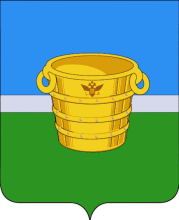 ТАТАРСТАН РЕСПУБЛИКАСЫ«ЧИСТАЙ МУНИЦИПАЛЬ РАЙОНЫ»ҖИР  hӘМ  МӨЛКӘТ   МӨНӘСӘБӘТЛӘРЕ  ПАЛАТАСЫ«Об утвержденииАдминистративного регламента по осуществлению муниципального земельного контроля на территории Чистопольского муниципального района Республики Татарстан»Наименование органа муниципального земельного контроляНаименование должностиПалата земельных и имущественных отношений Чистопольского муниципального районаЗаместитель руководителя Палаты земельных и имущественных отношений Чистопольского муниципального районаВид деятельности, показательФормулировка обязательного требованияНормативные правовые акты, устанавливающие обязательное требованиеМуниципальный земельный контроль. Плановые (документарные и выездные) и внеплановые(документарные и выездные) проверкиНаличие учредительных документов на земельный участок; соблюдение порядка, исключающего самовольное занятие земельных участков или использование их без оформленных в установленном порядке правоустанавливающих документовст. 25, 26 Земельного кодекса РФ,п. 3 ст. 28 Федерального закона от 21 декабря 2001 года № 178-ФЗ,Закон Республики Татарстан № 83-ЗРТМуниципальный земельный контроль. Плановые (документарные и выездные) и внеплановые(документарные и выездные) проверкиИспользование земельного участка в соответствии с правоустанавливающими документами (разрешенное использование)ст. 42 Земельного кодекса РФ,Закон Республики Татарстан № 83-ЗРТМуниципальный земельный контроль. Плановые (документарные и выездные) и внеплановые(документарные и выездные) проверкиСохранение межевых, геодезических и других специальных знаков, установленных на земельных участках в соответствии с законодательствомст. 42 Земельного кодекса РФЗакон Республики Татарстан№ 83-ЗРТМуниципальный земельный контроль. Плановые (документарные и выездные) и внеплановые(документарные и выездные) проверкиОсуществление мероприятий по охране земель, в том числе мер пожарной безопасностист. 42 Земельного кодекса РФЗакон Республики Татарстан № 83-ЗРТМуниципальный земельный контроль. Плановые (документарные и выездные) и внеплановые(документарные и выездные) проверкиСвоевременное осуществление платежей за землюст. 42 Земельного кодекса РФЗакон Республики Татарстан № 83-ЗРТМуниципальный земельный контроль. Плановые (документарные и выездные) и внеплановые(документарные и выездные) проверкиСвоевременное освоение земельных участковст. 42 Земельного кодекса РФЗакон Республики Татарстан № 83-ЗРТМуниципальный земельный контроль. Плановые (документарные и выездные) и внеплановые(документарные и выездные) проверкиСоблюдение порядка переуступки права пользования земельным участкомст. 42 Земельного кодекса РФЗакон Республики Татарстан № 83-ЗРТМуниципальный земельный контроль. Плановые (документарные и выездные) и внеплановые(документарные и выездные) проверкиИсполнение предписаний об устранении нарушения земельного законодательстваст. 42 Земельного кодекса РФЗакон Республики Татарстан № 83-ЗРТДокумент, представляемый для проведения проверкиНормативный правовой акт, устанавливающий форму документа- доверенность на представление интересов по вопросам землепользования с правом подписи акта проверки;- паспорт;- правоустанавливающие документы, право собственности которых зарегистрированы до 2000 год;- договоры субаренды земельных участков;- графические материалы;- договоры продажи или переуступки прав и обязанностей на ранее принадлежавшие земельные участкиЗемельный кодекс РФ,КоАП РФ,Федеральный закон № 294-ФЗ,Земельный кодекс РТ,Закон Республики Татарстан № 83-ЗРТДокумент, полученный в рамках межведомственного информационного взаимодействияНормативный правовой акт, устанавливающий форму документа- Выписка из Единого государственного реестра недвижимости об объекте недвижимости- Выписка из Единого государственного реестра недвижимости о переходе прав на объект недвижимого имущества- Сведения из Единого государственного реестра юридических лиц- Сведения из Единого государственного реестра индивидуальных предпринимателей- Сведения из единого реестра субъектов малого и среднего предпринимательства- Сведений о регистрации по месту жительства гражданина Российской ФедерацииЗемельный кодекс РФ,КоАП РФ,Федеральный закон № 294-ФЗ,Земельный кодекс РТ,Закон Республики Татарстан № 83-ЗРТ